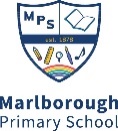 Assistant Head Teacher:  FTE 1.0Required for September 2021Salary Range:  L6 – L10Number of pupils on roll: 350Marlborough Primary School is a 2 form entry school with a specialist provision for autism. We are currently recruiting for an Assistant Head Teacher for our good school with ambition to be “outstanding”.  We can offer a state of the art school with amazing facilities, a support collegiate and motivated team who will provide excellent support as well as opportunities for further professional development.The ideal candidate should be an excellent teacher and communicate effectively with children, families and colleagues; have good organisational skills; act as a listener, facilitator for learning, motivator and role model for the children. They must have substantial leadership experience. The Assistant Head Teacher will be classed based and requited to take a lead, under the direction of the Executive Head Teacher, Head of School on:Raising standards of attainment within the KS2Supporting Subject Leadership across the school The role is class based Lead areas that are identified in the Evaluation and Strategic Plan.  To apply for this post, please email janet.wallace@marlborough.rbkc.sch.uk for an application pack. Closing Date for Applications: Thursday 22nd April 2021Interviews: TBC 